Программа
по работе с одаренными детьми в кластере с научным обществом учащихся «Эрудит»Каждое дитя до некоторой степени гений и каждый гений до некоторой степени дитя.А. ШопенгауэрПояснительная записка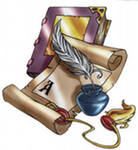 Программа по работе с одаренными детьми в кластере с научным обществом учащихся «Эрудит» (далее «программа») определяет стратегию, основные направления деятельности педагогического коллектива по выявлению, поддержке и развитию одарённости учащихся школы. Программа, определяя формирование и развитие образованной, творческой, компетентной и конкурентоспособной личности приоритетом образования, закладывает основу для выявления и развития академической одарённости учащихся и является основанием для внесения изменений в образовательный процесс. Разработка настоящей программы вызвана необходимостью кардинальных преобразований, направленных на развитие интеллектуального и духовного потенциала нации, решение стратегических задач, стоящих перед системой образования в новых экономических и социокультурных условиях.Новая программа по работе с одаренными детьми в кластере с научным обществом учащихся «Эрудит» разработана на основе преемственности концептуальных идей, цели и задач программы школы (2020-2025г.г.)Особое внимание необходимо уделить выявлению, поддержке и развитию одаренных детей, начиная уже с начальной школы.Программа работы с одаренными детьми школы предполагает: 1.	создание эффективной системы выявления одаренности у детей и подростков и качественного психолого-педагогического сопровождения развития одаренных детей;2.	создание социокультурной среды, благоприятной для обучения, воспитания и развития потенциально одаренных детей;3.	создание благоприятной методической среды, способствующей повышению профессиональной компетентности педагогов, работающих с одаренными детьми;4.	разработка и публикация учебных планов, пособий и других методических материалов  педагогами, работающих с одаренными детьми;5.	расширение возможностей для участия способных и одаренных детей в областных, республиканских, международных олимпиадах, соревнованиях научных проектов, интеллектуальных играх, конкурсах, выставках, конференциях, тренингах;6.	внедрение инновационных технологий в учебно-воспитательный процесс для одаренных детей;7.	организация и проведение интеллектуальных конкурсов, олимпиад, соревнований научных проектов;8.	оказание методической помощи учителям, руководителям в проведении эксперимента, внедрении инновационных технологий, в создании программ, планов и т.д.;9.	анализ программ, проектов, планов, отчетов и другой информации, отражающей работу с одаренными детьми;10.	прогнозирование и проектирование системы работы педагогического сообщества  с одаренными детьми. 11.	Программа работы с одаренными детьми школы разработана с учетом концептуальных идей, целей  и задач новой программы развития школы на 2020-2025 гг.Приоритетные направления работы школы:1. Развитие благоприятной и мотивирующей атмосферы в школе на основе участия педагогического коллектива, учащихся и родителей в проектах обучения школьников навыкам самоконтроля, самообразования.2. Развитие творческих способностей обучающихся через проектную деятельность на базе дополнительного образования школы.3. Развитие одаренности и адаптивных возможностей учеников через участие в конкурсах научных проектов и предметных олимпиадах Дарын, Зерде, социальных проектах партнерских организаций.4. Совершенствование процедуры мониторинга педагогического коллектива и школьников с целью повышения качества образования.5. Проведение работы, направленной на сохранение и укрепление здоровья обучающихся и привитие им навыков здорового образа жизни через совершенствование работы МО учителей физической культуры.6. Повышение ИКТ - компетентностей учителей и учащихся через единое информационное пространство школы и процессы цифровизации.Единая методическая тема школы на 2020-2025 гг.:«Совершенствование системы повышения профессионального уровня педагогов школы и педагогов дополнительного образования с учетом современных требований к методикам и технологиям обучения и воспитания».Методическая цель: Создание условий для совершенствования профессионального уровня педагогов школы и педагогов дополнительного образования посредством внедрения в образовательный процесс современных образовательных технологий, активных методов обучения.Задачи методической работы:1. Повышение компетентности педагогических работников в самооценке деятельности, а также в ходе работы с документацией, нормативно-правовой грамотности;2. Разработка и внедрение программ по дополнительному образованию;3. Прогнозирование, планирование и работа по повышению квалификации педагогических работников;4. Совершенствование работы по усилению мотивации педагогов на освоение инновационных педагогических технологий обучения и воспитания; 5. Организация, проведение мастер – классов, разработка методических пособий, авторских программ.Цели программы по работе с одаренными детьми: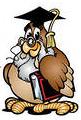 •	создание благоприятных условий для выявления, развития и поддержки одаренных детей в интересах личности, общества, государства;•	стимулирование творческой деятельности одаренных детей;•	обеспечение их личностной, социальной самореализации и профессионального самоопределения.Основные направления реализации программы•	выявление одаренных учащихся;•	создание банка данных «Одаренные дети»;•	разработка индивидуальных форм работы;•	внедрение в учебный процесс интерактивных технологий;•	использование активных форм и методов организации образовательного процесса;•	развитие системы внеурочной учебной и внеклассной деятельности учащихся, которая позволит учащимся демонстрировать свои достижения на школьных, районных, республиканских олимпиадах,  конкурсах, смотрах, спортивных соревнованиях;Задачи: •	определение и развитие творческого потенциала школьников; •	формирование устойчивого интереса к учебной деятельности; •	·развитие интереса к исследовательской деятельности; •	формирование основ теоретического мышления; •	формирование элементов самостоятельной деятельности; •	развитие образного восприятия и элементов воображения как основы творческой деятельности; •	формирование положительного отношения к себе, человеку; •	формирование ценностного отношения к миру, жизни, обществу.Формы работыгрупповые занятия с одаренными учащимися;факультативы;предметные кружки;кружки по интересам;конкурсы;курсы по выбору;участие в олимпиадах (очных, дистанционных);работа по индивидуальным планам;занятия в профильных классах;занятия по развитию академической одаренности;интеллектуальные марафоны.Принципы педагогической деятельности в работе с одаренными детьмипринцип максимального разнообразия предоставленных возможностей для развития личности;принцип возрастания роли внеурочной деятельности;принцип индивидуализации и дифференциации обучения;принцип создания условий для совместной работы учащихся при минимальном участии учителя;принцип свободы выбора учащимися дополнительных образовательных услуг, помощи, наставничества.Стратегия работы с одаренными детьми в школеУспешность работы с одаренными детьми во многом зависит от того, какая работа проводится с этой категорией учащихся в начальной школе, поэтому вопрос о стратегии работы с данной категорией учащихся на этапе начальных классов рассматривается как отдельный вопрос.Отличительным критерием одаренности ребенка, при наличии у него высокой восприимчивости к учению и творческих проявлений, является ярко выраженная, доминирующая познавательная потребность, которая отличается активностью, потребностью в самом процессе  умственной деятельности и в удовольствии от умственного труда. Познавательная потребность, является одной из базовых потребностей, удовлетворение которой обеспечивает формирование и самосуществование личности, развитие её способностей из природных задатков.  Выявление одаренных детей проходит в несколько этапов:          I этап - аналитический - при выявлении одаренных детей учитываются их успехи в какой-либо деятельности: учебной, художественной, физической и т. д. Этот этап (1 - 4-й год обучения) характеризуется тем, что дети охотнее осваивают навыковое содержание учения под руководством учителя и самостоятельно. На этом этапе очень важно организовать урочную и вне урочную деятельность как единый процесс, направленный на развитие творческих, познавательных способностей учащихся, предложить такое количество дополнительных образовательных услуг, где бы каждый ученик мог реализовать свои эмоциональные, физические потребности. Творческий потенциал ребенка может получить развитие в разных образовательных областях, но наиболее естественно, сообразно самой при роде деятельности - в области художественного развития.         II этап - диагностический (5 - 7-е классы)- на этом этапе проводится индивидуальная оценка познавательных, творческих возможностей и способностей ребенка через различные виды деятельности: учебную и внеклассную. Содержание работы с одаренными учащимися определяется в рамках каждой из учебных дисциплин. Содержание учебного материала должно настраивать учащихся на непрерывное обучение, процесс познания должен быть для таких детей самоценным. На II этапе нужен постепенный переход к обучению не столько фактам, сколько идеям и способам, методам, развивающим мышление, побуждающим к самостоятельной работе, ориентирующим на дальнейшее самосовершенствование и самообразование, постепенное проявление той цели, для достижения которой они прилагают столько духовных, интеллектуальных и физических усилий. На этом этапе работы с одаренными детьми наиболее целесообразны групповые формы работы (создание группы учащихся по предметам) спецкурсы, миникурсы, «мозговые штурмы», ролевые тренинги, научно-практические работы, творческие зачеты, проектные задания и т. д. Важным фактором, влияющим на развитие одаренных учащихся и на выявление скрытой одаренности и способностей, является система внеклассной воспитательной работы в школе. Основой такой системы выступает «погружение в культуру», функциями системы являются обучение и воспитание, а организующим началом – игра (интеллектуальные  и спортивные мероприятия).Развитие одаренного ребенка в начальной школе должно стать одним из основных направлений работы школы.Исходя из вышеперечисленного можно выделить следующие цели и задачи учебно-воспитательной работы с одаренными детьми с 1 класса по 7 класс:Задачи:- обеспечить психологическую подготовку учителей начальных классов к учебной и воспитательной работе с одаренными детьми;- на этапе поступления в школу выявить не только готовность ребенка к школьному обучению, но и уровень его творческих возможностей, специальные интересы и способности;- разработать  диагностический  инструментарий для выявления интересов, способностей;- определить и использовать при организации образовательного процесса методов, способствующих развитию возможностей самовыражения одаренных детей;- поддержать совместно с родителями талантливого ребенка в реализации его интересов в школе и в семье.             III- этап - этап формирования, углубления и развития неординарных способностей ребенка. Цель 3 этапа: создание условий  для выявления, поддержки и развития одаренных детей, обеспечение их личностной, социальной самореализации и профессионального самоопределения для удовлетворения социального заказа родителей.Задачи 3 этапа:1) создание системы целенаправленного выявления и отбора одарённых детей  в разных областях науки и творчества;2) организация научно-исследовательской и поисковой  деятельности обучающихся для усовершенствования процесса обучения и профориентации,  воспитание устойчивого интереса к самообразованию, самосовершенствованию;3) отбор среди различных систем обучения тех методов и приёмов, которые способствуют развитию самостоятельности мышления, инициативности и творчества;4) расширение возможностей для участия способных и одарённых школьников в городских, областных олимпиадах, научных конференциях, творческих выставках, различных конкурсах.5) развитие спектра образовательных услуг, удовлетворяющих потребности, интересы детей.Методы диагностики одаренностиИнформационно-комментирующий (беседа, анкета);Продуктивный: участие в конкурсах, конференциях, предметных олимпиадах;Оценочный: самооценка, тестирование результатов;Действенно-поведенческий: наблюдение, самоанализ, анализ урока, занятия.Организация и функциональное обеспечение данной программыФункции директораПланирование в годовом плане работу с одаренными детьми и контроль его выполнения участниками образовательного процесса.Создание фонда поощрения и материального стимулирования одаренных детей и учителей, работающих с одаренными учащимися.Функции заместителя директораОформление нормативной документации;Подготовка отчетов о работе с одаренными детьми;Организация и проведение коучинг-сессий по проблемам работы с одаренными детьми;Координация действий учителей, работающих с одаренными детьми;Сбор банка данных по одаренным детям.Функции руководителя НОУПодбор диагностических материалов для выявления одаренных детей;Сбор и систематизация материалов для работы с одаренными детьми;Подготовка методических рекомендаций по работе с одаренными детьми;Организация и проведение олимпиад, конкурсов;Взаимосвязь с высшими учебными учреждениями;Подготовка отчетов о работе с одаренными детьми.Функции руководителей МОПланирование и проведение школьных предметных недель и олимпиад;Разработка материалов, вопросов и заданий повышенного уровня сложности по предметам;Оформление материалов по работе с одаренными детьми.Функции учителей-предметников.Выявление одаренных детей;Корректировка программ и тематических планов работы для работы с одаренными детьми, включение заданий повышенной сложности, творческого, научно-исследовательского уровней;Организация индивидуальной работы с одаренными детьми;Подготовка учащихся к олимпиадам, конкурсам, конференциям различного уровня;Обобщение опыта работы с одаренными детьми;Оформление авторского проекта на городском и республиканском уровне;Консультирование родителей одаренных детей по вопросам развития способностей их детей;Подготовка отчетов о работе с одаренными детьми.Функции классных руководителей.Выявление детей с общей одаренностью;Планирование воспитательной работы в классе с учетом реализации одаренными детьми класса своих способностей.Функции руководителей кружков и секцийВыявление одаренных детей;Организация творческих отчетов детей;Консультирование родителей;Подготовка отчетов с одаренными детьмиФункции психологаПсиходиагностическая работа;Индивидуальные и групповые занятия с учащимися;Работа с родителями;Работа с учителями;Подготовка отчетов о работе с одаренными детьми.Требования к учителю, работающему с одаренными детьми.Учитель должен быть:1. способным к экспериментальной, научной и творческой деятельности;2. профессионально грамотным;3. интеллигентным, нравственным и эрудированным;4. владеть передовыми педагогическими технологиями;5. психологом, воспитателем и умелым организатором учебно-воспитательного процесса. При работе с одаренными детьми необходимо уметь:1. обогащать учебные программы, т.е. обновлять и расширять содержание образования;2. стимулировать познавательные способности учащихся;3. работать по специальному учебному плану;4. работать дифференцированно, осуществлять индивидуальный подход и консультировать учащихся;5. принимать взвешенные психолого-педагогические решения;6. анализировать свою учебно-воспитательную деятельность и всего класса;7. отбирать и готовить материалы для коллективных творческих дел;8. регулировать и улаживать конфликты;9. уменьшать стрессы учащихся.Функции учителей – предметников:1. Организация и проведение занятий с одарёнными детьми,2. Разработка, корректировка и усовершенствование программ для работы с одарёнными детьми.3. Мониторинг результативности занятий с одарёнными детьми.4. Организация индивидуальной работы с одарёнными детьми.5. Подготовка к олимпиадам, конкурсам, викторинам.6. Организация контроля знаний одарённых детей, выполнения программ.7. Организация творческих отчётов.8. Обобщение и систематизация материалов и результатов работы с одарёнными детьми.9. Подготовка материалов, методических рекомендаций по организации работы с одарёнными детьми.Стимулирование – поощрение дальнейшей творческой деятельностиСоздание постоянно действующих стендов, посвященным медалистам, победителям и призерам районных, областных, республиканских, международных олимпиад, различных конкурсов;Вынесение на публичное своевременное поощрение успехов учащихся (линейки, сайт, родительское собрание и т.д.);Награждение почетными грамотами по итогам года;Отправление благодарственных писем родителям;Отмечать заслуги родителей в воспитании одаренных детей на родительских собраниях.Ожидаемые результаты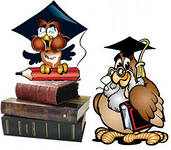 повышение интеллектуального уровня учащихся; творческая самореализация выпускника;обеспечение преемственности в работе средней и старшей школы; формирование системы работы с одаренными учащимися.Одарённый человек, словно яркая звёздочка на небосклоне, требующая к себе особого внимания. Необходимо заботиться о нём, чтобы он превратился в красивую, полную сил звезду.План мероприятий по работе с одаренными детьми на 2020-2025 гг.Образец плана«№5 қосымша білім беру мектеп-орталығы» КММКГУ «Школа-центр дополнительного образования №5»КЕЛІСІЛДІ:СОГЛАСОВАНО:Директордың OIЖ орынбасары Зам. директора НМРКорягина Т.М.«__»________2020 г.БЕКІТЕМІН:УТВЕРЖДАЮ:Мектеп директорыДиректор школыНурмагамбетова Т.А.«__»________2020 г.План работы с одаренными детьми на 2020-2021 учебный годПримерная программа индивидуальной работы с одаренными детьмиПримерная индивидуальная карта развития ученика
Работа с учителями (для руководителей МО)№МероприятияСрокиОтветственныеРеализация1Диагностика одаренных детейСентябрьЗам.директора по НМР, рук-ль НОУФормирование банка данных2Проведение совещания по результатам диагностирования способных учащихсяСентябрьЗам.директора по НМР, рук-ль НОУ, руководители МОФормирование банка данных3Разработка планов индивидуальной работы с детьмиСентябрьРук-ли МО, 
учителя предметникиПлан работы4Отработка форм, методов, приёмов работыСентябрьРук-ли МО, 
учителя предметникиПлан работы5Организация работы научного общества обучающихся и учителейСентябрьЗам.директора по НМР Рук-ль НОУПлан работы НОУ6Организация и проведение школьных олимпиад.Октябрь НоябрьЗам.директора по НМР, рук-ль НОУ, руководители МОГрафик консультаций по датам7Участие в городских, областных, республиканских научно-исследовательских конференциях и олимпиадахПостоянноЗам.директора по НМР, рук-ли МО, 
учителя предметникиГрафик консультаций по датам8Участие в научно-исследовательских конкурсахПостоянноЗам.директора по НМР, рук-ли МО, 
учителя предметникиПроекты и творческие работыРазработка цикла занятий родительского всеобуча «Талантам надо помогать»ЯнварьЗам.директора по НМР, рук-ли МО, 
учителя предметникиПомощь детям9Творческий отчет учащихсяАпрель-МайРук-ль НОУАнализ работы10Анализ и корректировка результативности и выполнения программыПостоянноАдминистрацияАнализ работы11Пополнение банка педагогической информации по работе с одаренными детьмиПостоянноРук-ль НОУ, 
психологи
учителя предметникиАнализ работы12Обобщение опыта работы учителей, работающих с одаренными детьмиВ течение годаЗам.директора по НМР, рук-ль НОУАнализ работы13Проведение предметных недель и декадВ течение годаРук-ли МОАнализ работы14Сотрудничество с ВУЗамиПостоянноУчителя предметникиРазвитие и стимуляция15Разработка системы поощрений победителей олимпиад, конкурсовМайАдминистрацияРазвитие и стимуляция16Развивать работу летних интеллектуальных объединенийМай-АвгустРук-ли МОРазвитие и стимуляция17Подготовка материалов и выпуск методических бюллетеней с рекомендациями по работе с одаренными детьмиМайРук-ли МОРазвитие и стимуляция18Продолжить работу по совершенствованию учебного плана в части обеспечения вариативности обучения и увеличения доли внеурочной занятости в проектно-исследовательской работеАвгустАдминистрацияРазвитие и стимуляцияМероприятияСрокиОтветственныеРабота с учащимисяРабота с учащимисяРабота с учащимисяВходная диагностика развития ребенка, пополнение банка данных школы «Одаренный ребенок» по направлениямСентябрьУчителя, классные руководители, педагог-психологВыбор форм работы с учащимися, в т.ч. и дополнительного образования, на текущий учебный год с учетом диагностики и возрастных особенностейСентябрьУчителя, классные руководители, педагог-психологПроведение школьного этапа олимпиад по учебным предметамОктябрьУчителя-предметникиУчастие в городских, областных, республиканских научно-исследовательских конференциях и олимпиадамВ течение годаУчителя-предметникиУчастие в дистанционных олимпиадах по английскому языку, математике, химии, географии и другим общеобразовательным предметамВ течение годаУчителя-предметникиУчастие в международных и республиканских конкурсахВ течение годаУчителя-предметникиШкольная научно-практическая конференцияАпрельЗаместитель директора по НМРЗаседания интеллектуального клуба старшеклассников «Что? Где? Когда?»В течение годаУчителя-предметникиПоощрение одаренных учащихся по итогам учебного годаМайАдминистрацияРабота с родителями одаренных детейРабота с родителями одаренных детейРабота с родителями одаренных детейОрганизация необходимой психолого-педагогической работы среди родителей способных учащихся:• собеседования школьного психолога с родителями;• определение рекомендаций по оказанию помощи со стороны родителей одаренным детям;• привлечение родителей для совместного проведения интеллектуальных мероприятий на уровне учреждения образованияВ течение годаПедагог-психолог, учителя-предметникиПоддержка и поощрение родителей одаренных детей в ходе ежегодного публичного отчета школыМайАдминистрацияТема, раздел по основной программеВопросы, задания, которые согласуются с изучаемой темойЛитература, в которой освещены данные вопросыВопросы, которые дети могут освоить самостоятельноТемы перспективного изучения с указанием источника, где их можно найтиПлан собеседования, внеурочные занятияПсихологическая характеристика ребенкаВыполнение заданий разного уровняКарта изучения творческих способностей ученикаУчастие в организованной учебной деятельностиРекомендации педагогам, психологамРекомендации родителям одаренных детейЗаседание структурных подразделений учителей «Организация научно-исследовательской деятельности учащихся»По плануРуководители МОПродолжить внедрение проблемно-исследовательских, проектных методов обучения, методик коллективного способа обученияВ течение годаУчителя предметникиПополнение банка педагогической информации по работе с одаренными детьми:• олимпиады по предметам;• разработки интеллектуальных мероприятий;• диагностические материалы по работе с одаренными учащимисяВ течение годаУчителя-предметники, классные руководителиПриобретение учебно-методической литературы, компьютерных программ для организации работы с одаренными детьмиВ течение годаУчителя-предметники, классные руководители, администрацияРазработка системы поощрений победителей олимпиад, конкурсов, фестивалейМартАдминистрация, управляющий советРазмещение на школьном сайте материалов по работе с одаренными детьмиВ течение годаАдминистрация Обобщение опыта работы учителей, работающих с одаренными детьми:• выступление учителей на семинарах, педагогических советах;• участие в работе муниципального методического объединения учителейВ течение годаАдминистрация, учителя-предметники